ව්‍යාපාර කළමණාකරණ කමිටුවේ සියළුම සාමාජික මහත්ම මහත්මීන් වෙත,ව්‍යාපාර කළමණාකරණ කමිටු රැස්වීම දිනය - 2017සැප්තැම්බර් 14වේලාව - පෙ.ව.09.30ස්ථානය - නේවාසික ව්‍යාපාර කළමණාකරණ කාර්යාල රැස්වීම් ශාලාවසහභාගි වූරාජ්‍ය නිළධාරීන්ගේ පැමිණීමේ ලේඛනය.සහභාගි වූගොවි සංවිධාන නියෝජිත වරුන්ගේ පැමිණීමේ ලේඛනයපිලිගැනීම:-නේවාසික ව්‍යාපෘති කළමනාකරු:-         ප්‍රථමයෙන් ආගම සිහි කිරීමෙන් අනතුරුව සහභාගි වූ ප්‍රාදේශීය වාරිමාර්ග ඉංජිනේරු ඇතුළු රේඛීය දෙපාර්තමේන්තු සියළුම රජයේ නිලධාරීවරුන් හා ගොවි සංවිධාන නියෝජිතවරුන්නේවාසික ව්‍යාපෘති කළමනාකරුවිසින් පිලි ගන්නා ලදී. 01.1ආයතන සංවර්ධන කටයුතු ඇතැම් ගොවි සංවිධාන මාසික කමිටු රැස්විම් පැවැත්විම නිසි පරිදි සාර්ථක පැවැත් වුවත් ඇතැම් ගොවි සංවිධාන මාසික කමිටු රැස්විම් නිසිපරිදි නොපවත්වන අතර එම ගොවි සංවිධාන මාසික කමිටු රැස්විම් නිසිපරිදි පවත්වන ලෙසනේවාසික ව්‍යාපෘති කළමනාකරුගොවි සංවිධාන නියෝජිතවරුන්ට උපදෙස් දෙන ලදි එමකමිටු රැස්විම් වාර්ථා පිටපත් කාර්යාලය වෙත ලැබිමේ ප්‍රමාදයක් තිබෙන බවත් ගොවි සංවිධාන වෙත මාසික කමිටු රැස්විම් පැවැත්විම ලබාදි තිබෙන කාලසටහන අනුව මාසික කමිටු රැස්විම් පැවැත්විමටකටයුතු සුදානම් කරගන්නා ලෙසත්.එමෙන්ම ගොවි සංවිධාන මහසභා  රැස්වීම් පැවැත්වීමට කටයුතු සිදුකරගන්නා ලෙස නේවාසික ව්‍යාපෘති කළමනාකරුගොවි සංවිධාන නියෝජිතවරුන්ට උපදෙස් දෙන ලදි.01.2 ගිණුම්ගොවිසංවිධානවල ගිණුම් කටයුතු පිලිබදවසැහිමකට පත්විය හැකි අතර වාර්ෂික විඝණන කටයුතු පිලිබදව සැහිමකට පත්විය නොහැකි බවත් මෙතෙක් වාර්ෂික විඝණන කටයුතු සිදු නොකල ගොවි සංවිධාන හැකි ඉක්මනින් පිළිගත් විඝණක වරයෙක් හරහා විඝණන කටයුතු සිදු කර ගන්නා ලෙසනේවාසික ව්‍යාපෘති කළමනාකරුගොවි සංවිධාන නියෝජිතවරුන්ට උපදෙස් දෙන ලදි.1.3 නිලවරණ පැවැත්වීම-පහත සදහන් ගොවි සංවිධන වල  නිල කාලය අවසන් වීඇත.නිලවරණ සදහා සූදානම් වීම පිණිස පහත සදහන් ක්‍රියාමාර්ග ගන්නා ලෙසනේවාසික ව්‍යාපෘති කළමනාකරුවිසින් දැනුම් දෙන ලදී.01.සාමාජික නාම ලේඛනය යථාවත් කිරීම.	02.නිල කාලය තුල ගිණුම් සාරාංශ සකස් කිරීම.03.එම ගිණුම් කමිටුවට ඉදිරිපත් කර අනුමත කර ගැනීම.04.වාර්ෂික ගිණුම් විගණනය කිරීම.05.සාමාජික මුදල්/නඩත්තු අරමුදල් ලේඛන නිසි පරිදි යථාවත් කිරීම.06.නිලවරණ දිනයට දින 14කට පෙර නිල කාලය තුල අයවැය සාරාංශය සමඟ සාමාජිකයින් වෙත      ලිඛිතව දැනුම්දීම.07.ගණන් පරීක්ෂක වරුන් ලවා නිළකාලය තුල ගිණුම් පරීක්ෂා කර ගත යුතුය.යන කරුණු ඉටු කළ යුතුවේ.මෙම කාර්ය ඉටු කර ගැනීම සදහා අපගේ නිලධාරී මහතුන්ගෙන් සහාය ලබා ගත යුතුය.2-නඩත්තු මෙහෙයුම් හා වාරිමාර්ග කටයුතු :-02.1 ඉංජිනේරු සහකාර  මින්නේරිය අද දිනට වැවේ ධාරිතාවය අක් අඩි 30163 කි.මෙම කන්නයඅවසන්වන විට මොරගහ කන්ද ජලාශයන්අක් අඩි 34639  මින්නේරි වැවට ජලය ලබාගෙන ඇති බව ඉංජිනේරු සහකාර ප්‍රකාශකරන ලදි.මෙවර යල් කන්නය අවසන් කිරිම සදහාඅක් අඩි 39772 වැවෙන්  නිකුත්කර ඇති බව වැඩිදුරටත් ප්‍රකාශකරන ලදි.වර්ෂාව නිසා  ජල මුර පහක පමන ජල ප්‍රමානයක් වැවේ ඉතිරි කර ගැනිමට හැකිවු බව ඉංජිනේරු සහකාර ප්‍රකාශකරන ලදි.අමතර ජල මුර අවශ්‍යයිනම් දිසාපතිතුමාගේ අවසර ගැනිම සදහා අද දින තිර්නය කරගත යුතුයැයි.ඉංජිනේරු සහකාර ප්‍රකාශකරන ලදි. නේවාසික ව්‍යාපෘති කළමනාකරු:-   2017 යල් කන්නය ආරම්භ කලේ අවදානමක් සහිතවයි. නමුත් ගැටළුවකින් තොරව කන්නය අවසන් කරගැනිමට හැකිවුනු බවත් එම ජයග්‍රහනයේ සැබැ අයිතිය ගොවි සංවිධාන සතුයි.කන්න තීරණඅනුව ජලය නිකුත් කිරිම අදින් අවසන්. අමතර ජල මුර අවශ්‍ය නම් අද දින යෝජනා ස්ථිර කරගත යුතුයි. බුබුල පදනම් කරගත් හිගුරක හා හතමුණ ගොවි සංවිධාන දෙකෙහි ගැටළුවක් පවතින බව දිසාපතිතුමා ලිකිතව දැනුම්දි තිබෙනවා, ගොවි සංවිධාන දෙකෙහි එකග තාවයක් නොමැති නිසා මෙම ගැටළුව 2017/09/19 පවත්වන දිස්ත්‍රික් කෘෂිකර්ම කමිටුවෙදි විශේෂ කමිටුවක් පිහිටුවා මෙම ගැටළුව විසදා දෙන ලෙස ඉල්ලා සිටින බව නේවාසික ව්‍යාපෘති කළමනාකරු ප්‍රකාශ කරන ලදි.අමතර ජලමුර අවශ්‍යතාවයනේවාසික ව්‍යාපෘති කළමනාකරු:-   වාරිමාර්ග කළමනාකරණ අංශය මගින් සංවිධානය කරනු ලබන මහාවාරිමාර්ග ව්‍යාපාරයන්හි ගොවි සංවිධාන අතර තරගයක් 2017/10/15 ආරම්භ කිරිමට කටයුතු සුදානම් කර ඇති බවත් එම තරගය දීපව්‍යාප්ත මට්ටමෙන්,දිස්ත්‍රික් මට්ටමෙන් හා ව්‍යාපාර මට්ටමෙන් පැවැත්විමට නියමිත අතර එයට සුදානම් වන ලෙස ගොවි සංවිධාන නියෝජිතවරුන්ට උපදෙස් දෙන ලදි.එමෙන්ම 2017/10/01 දින ශ්‍රි දළදා මාලිගාවේ යල් අස්වනු පුජාව පැවැත්විමට සියළු කටයුතු සුදානම් කර ඇති අතර ගියවර මෙන් මෙවරද එම උතුම් දානමය කටයුත්ත සාර්තක කරගැනිම සදහා ආදාර උපකාර මෙන්ම සහය ලබා දෙන ලෙස ගොවි සංවිධාන නියෝජිතවරුන්ට ප්‍රකාශකරන ලදි.යෙදවුම් හා සෙවා සැපයිම්- හිගුරක්ගොඩ ප්‍රාදේශිය නිලධාරි 2017/18 මහකන්නය සදහා ඉතා ඉක්මනින් සුදානම් වියයුතුයි.මෙවර පොහොර ඉල්ලුම් පත් භාර ගැනිම 2017/10/10,2017/11/06 හා 2017/12/22 ලෙස දීප ව්‍යාප්තව අදියර තුනක් යටතේ ක්‍රියාත්මක කිරිමට සුදානම්.මෙම කන්නයේ සිට පොහොර ඉල්ලුම් පත්වල වැරදි නිවරදි කිරිමට අවස්ථාවක් ලැබෙන බව ප්‍රාදේශිය නිලදාරි ප්‍රකාශකල අතර ගොවි සංවිධාන හා කෘ.ප.නි.ස මහතුන් මෙම දත්ත තොරතුරු නිවරදිදැයි සොයාබැලිම සුදුසුබව ප්‍රාදේශිය නිලදාරි වැඩි දුරටත් ප්‍රකාශකරන ලදි.ව්‍යාපාර දෙකක වගාකටයුතු සිදු කලත් එක් ගිණුම් අංකයක් පමනක් ලබා දෙන්න. ගිණුම් අංක දෙකක් ලබා දුනොහොත් මුදල් නොලැබිමට හැකිබව ප්‍රකාශකරන ලදි.පොහොර සහනාදාරය ලබා ගැනිම සදහා ගොවි සංවිධාන හරහා සාමාජිකත්වය,නඩත්තු අරමුදල් ගෙවා ඇතිබවට හා ඇලවෙලි සුද්දපවිත්‍ර කර ඇති බවට සහතික කර තිබිම අනිවාර්ය බව චක්‍රලේකයකින් දන්වා ඇතිබව ප්‍රාදේශිය නිලධාරි ප්‍රකාශකරන ලදි. මහසෙන් ගරු ලේකම් කාර්යාලයේ ගැටළුවක් නිසා මෙම කන්නයේ පොහොර සහනාධාර මුදල් ලැබුනේ නැත. එම ගැටළුව ඉදිරියේදි විසදා දෙන්න.  හිගුරක්ගොඩ ප්‍රාදේශිය නිලදාරි පොහොර ඉල්ලුම් පත්‍ර නිසි වෙලාවට නොලැබිම නිසා එවෙනි ගැටළු මතුවන්නේ. ඉදිරියේදි එම ගැටළු ඇති නොවිමට කටයුතු කරන්නම්. ව්‍යාපාර ගොවි සංවධාණ සභාපතිගොවි සංවිධාන පිළිබදව සැලකිලිමත් වි පොහොර සහනාදාරය ලබා ගැනිම සදහා ගොවි සංවිධාන හරහා සාමාජිකත්වය,නඩත්තු අරමුදල් ගෙවා ඇතිබවට හා ඇලවෙලි සුද්දපවිත්‍ර කර ඇති බවට සහතික කර තිබිම අනිවාර්ය බව චක්‍රලේකයකින් නිකුත් කිරිම සම්බන්දයෙන් ජාතික පොහොර ලේකම් කාර්යාලට ස්තුතියි.2017/10/10 දිනට පොහොර ඉල්ලුම්පත් ලබාදිමට කටයුතු සුදානම් කරදෙන්න. එවිට ඇතිවන ගැටළු අවම කරගත හැකියි.කෘෂිකර්ම දෙපාර්ත මේන්තුව-මුලස්තාන කෘෂිකර්ම උපදේශක කෘෂිකර්ම දෙපාර්ත මේන්තුව තාක්ෂන සහය සපයන ආයතනයක් වන අතර ගොව් මහතුන්ට හැකි උපරිම අයුරින් අපි අපේ සහය ලබා දෙන අතර මේවන විට තාක්ෂනයට අමතරව යෙදවුම් සැපයිමට සිදුවි ඇති අතර එය ගැටළු සහගත බව මුලස්තාන කෘෂිකර්ම උපදේශක ප්‍රකාශ කරනලදි.එමෙන්ම යම් ගැටළුවක් පවතිනවානම් කෘෂිකර්ම උපදේශක හට හෝ තාක්ෂණ සහයක වෙත දැනුවත් කරන්න. නැතිනම් අපව දැනුවත් කරන ලෙස මුලස්තාන කෘෂිකර්ම උපදේශක ප්‍රකාශ කරනලදි. ව්‍යාපාර ගොවි සංවධාණ සභාපති කෘෂිකර්ම දෙපාර්ත මේන්තුව තුල සිටින ඇතැම් නිලධාරින් තෝරාගත් ගොවි මහතුන් පිරිසක් සමග පමනක් කටයුතු කරනවා එය ගැටළු සහගතයි. මුලස්තාන කෘෂිකර්ම උපදේශක එම ගැටළුව ඉදිරියේදි නොවිමට වගබලා ගන්නම්. කොතලාවල ගරු සභාපති අපි මෙම වසරේ භෝග සායන දෙකක් පැවැත්වු අතර එය සාර්තකයි එයට සහයවු සියළු නිලදාරින්ට ස්තුතියි. මහසෙන් ගරු භාන්ඩාගරික බිත්තර වී හිගය නිසා ගොවි මහතුන්ගේ හොද මට්ටමේ පවතින වී බිත්තර වි ලෙස මිලදිගන්නා බව ප්‍රකාශකර තිබෙනවා. එලෙස මිලදි ගන්නා ප්‍රමානයක් හා මිලක් පවතිනවාද.මුලස්තාන කෘෂිකර්ම උපදේශක ඒ සම්බන්දව අද දින රැස්විම පවත්වන අතර රැස්විමෙන් පසු  මිලදි ගන්නා ප්‍රමානයක් හා මිලක් ප්‍රකාශකල හැකියි.කෘෂිරක්ෂණ මණ්ඩලය - සංවර්ධන නිලදාරි සුපුරුදු පරිදි රක්ෂණ වැඩසටහන් එලෙසම ක්‍රියාත්මකයි.කෘෂිකර්ම දෙපාර්ත මේන්තුව සමග එක්ව කෘෂිරක්ෂණ මණ්ඩලය නව වැඩ සටහනක් ආරම්භ කලා.පසුගිය කන්නදෙකේ පැවති ගැටළු නිසා වැඩි රක්ෂණ මුදල් ප්‍රමානයත් රක්ෂණ ලාබින් වෙත ලබාදිමට කටයුතු කලා.රු 1350/= වාරිකයක් හරහා රු40000/= රක්ෂණ ආවරණයක්ලබා ගතහැකි නව රත්ෂණ ක්‍රමයක් හදුන්වා දි තිබෙනවා. ඒ පිළිබදව ගොවි මහතුන් දැනුවත් කරන්න. ව්‍යාපාර ගොවි සංවධාණ සභාපති මෙම රත්ෂණ ක්‍රමයේ පිටපතක් ව්‍යාපාර කාර්යාලයට ලබා දෙනමෙන් ඉල්ලීමක් කරණ ලදී. 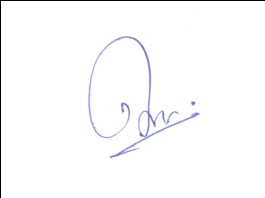 ඩී.එම්.ඥානපාල                                                                     නේවාසික ව්‍යාපාර කළමණාකරු                                           මිනනේරිය ව්‍යාපාරයපිටපත් :-  01. අධ්‍යක්ෂ, වාරිමාර්ග කළමණාකරන අංශය - කොලඹ                                                - කා.දැ.පි.02. දිස්ත්‍රීක් ලේකම්, දිස්ත්‍රීක් ලේකම් කාර්යාලය - පොලොන්නරුව                                 - කා.දැ.පි.03. දිස්ත්‍රීක් වාරිමාර්ග අධ්‍යක්ෂ, වාරිමාර්ග අධ්‍යක්ෂ කාර්යාලය - පොලොන්නරුව           - කා.දැ.පි.04. ප්‍රාදේශීය වාරිමාර්ග ඉංජිනේරු, මින්නේරිය                                                               - කා.දැ.පි.05. නියෝජ්‍ය කෘසිකර්මඅධ්‍යක්ෂ(අන්තර් පලාත්) - පො/රුව                                            - කා.දැ.පි.06. සහකාර අධ්‍යක්ෂ(බිජ හා රෝපන) - පොලොන්නරුව                                                - කා.දැ.පි.07. සහකාර කොමසාරිස්, ගොවිජන සංවර්ධන දිස්ත්‍රීක් කාර්යාලය                                     - කා.දැ.පි.අනුඅංකයනමතනතුර සහ ආයතනයඩි.එම් ඥාණපාලනේවාසික ව්‍යාපාර කළමනාකරුආර්.ඒ.ආර්.එස්.රණතුංගප්‍රාදේශිය නිලධාරි හිගුරක්ගොඩජි.එස් ප්‍රේමකුමාරආයතන සංවර්ධවන නිලදාරිජේ.එස්.එම්.ජේ සේනානයකසංවර්ධන නිළධාරීඩබි.ජි.එමි.එල්.විජේසිංහසංවර්ධන නිළධාරීජේ.එමි.එස්. ජයසිංහකෘ.ර.ම සංවර්ධන නිළධාරීඒ.ඒ.එස්.ඩබ්.කේ   කෝදාගොඩඉංජිනේරු සහාකාරඒ.එම්.ඒ.එස් චන්ද්‍රරත්නප්‍රා.වා.ඉ කාර්යාලය - ඉංජිනේරු සහාකාරඑම්.ජි.ඒ.ජේ  චන්ද්‍රසේනඉංජිනේරු සහාකාර - මින්නේරිය වා.ඉ.කාඅයි.යු.හෙටිටිය වත්තකෘෂිඋපදේශක හිගුරක්ගොඩයු.එල්.ඩි.කේ. ගුණරත්නකෘෂිඋපදේශක ගල්අමුණඩි එමි චතුරිකා  දිල්රුක්ෂිකෘ.ප.නි.ස  මැදිරිගිරියඑචි එමි පි කුමාරිහාමි කෘ.ප.නි.ස  හිගුරක්ගොඩජෙ.එස්.කේ.එන්.ජේ. ජයවර්ධනකෘ.ප.නි.ස  හිගුරක්ගොඩඒ.එමි.අයි.බි.සෙනවිරත්නකෘ.ප.නි.ස  හිගුරක්ගොඩඑල්.සි. පෙරේරාකෘ.ප.නි.ස  හිගුරක්ගොඩඊ.ජි.සෙනෙවිරත්න බංඩාකෘ.ප.නි.ස  හිගුරක්ගොඩඩබි.ජි.සුනේත්‍රා කුමාරිකෘ.ප.නි.ස  හිගුරක්ගොඩඑචි.එල්.ඒ. නන්දසේනකෘ.ප.නි.ස  මැදිරිගිරියඑමි.නිලුෂා සුරංගිතාක්ෂණ සහයකඑල්.එමි.එල්.කුමාරිහාමිකෘ.ප.නි.ස  හිගුරක්ගොඩඑමි.ජි.සරත් කුමාරකෘ.ප.නි.ස  ගල්අමුණඅනු අංකයඅනු අංකයගොවි සංවිධානයේ නමනමතනතුර0101පුරාණගමඩබි.එමි චන්දන අනුර කුමාරගරු සභාපති0101පුරාණගම0101පුරාණගම0202රජඇලඑස්. හෙට්ටි ආරච්චිගරු සභාපති0202රජඇල0202රජඇල0303කොතලාවලඑස්.ඒ.ජයරත්න සුබසිංහගරු සභාපති0303කොතලාවල0303කොතලාවල04උල්පත්වැවඋල්පත්වැව04උල්පත්වැවඋල්පත්වැව04උල්පත්වැවඋල්පත්වැව0505හතමුණ0505හතමුණවිශ්ව සාරනාථගරු ලේකමි0505හතමුණපි.බි. බාලසුරියගරු    භාණ්ඩාගාරික0606හිගුරකපී.එම්.කේ.ගුණවර්ධනගරු සභාපති0606හිගුරක0606හිගුරකපි.ඒ.කැරොලයින්ගරු    භාණ්ඩාගාරික0707හිගුරක්දමණජි.එස්.පෙරේරාගරු සභාපති0707හිගුරක්දමණඩබි.එමි. සෞම්‍ය දිපිකාගරුලේකමි0707හිගුරක්දමණආර්.එමි. සුමනවිරගරු උප  සභාපති0808කොටිකාපිටිය0808කොටිකාපිටිය0808කොටිකාපිටිය0909කුමාරගමපි.ආර් පොඩිඅප්පුහාමිගරු සභාපති0909කුමාරගමමහින්ද චූලවංශගරුලේකමි0909කුමාරගම1010යෝධඇල1010යෝධඇලජි.ඩබි.අමිල නුවන් සංජිවගරු ලේකම්1010යෝධඇල1111යටියල්පතාන දකුණඑල්.පි.නිමල් කරුණාතිලක    ගරු සභාපති                                                                                                                                                      1111යටියල්පතාන දකුණඩබි.ඒ.ජයවර්ධනගරු ලේකමි1111යටියල්පතාන දකුණජි.කේ.ජි. ජයවිර ගරු භාන්ඩාගාරික   12 12යටියල්පතාන උතුර යු.ගාමිණි ආරියරත්න  ගරු සභාපති 12 12යටියල්පතාන උතුරපි.එල්.ඊ.ජේ හෙට්ටිආරච්චිගරු ලේකමි 12 12යටියල්පතාන උතුර1313කවුඩුල්ල1313කවුඩුල්ලඒ.එමි.සුදත් ප්‍රියන්ත කුමාරගරු ලේකමි1313කවුඩුල්ල1414සංසුන්ගම1414සංසුන්ගමඒ.ජි.සංජිව බංඩාරගරු ලේකමි1414සංසුන්ගම1515මහසෙන්යු.ජි.ජයසේනගරු සභාපති1515මහසෙන්ඩි.ටි.විජේරත්නගරු ලේකමි1515මහසෙන්ඩබ්.ඒ.යු.පි.කේ වනසිංහගරු භාන්ඩාගාරික  1616නව කුසුමි පොකුණඑචි.එමි.බි.හේරත්ගරු සභාපති1717දිවුලන්කඩවලඑල්.ජි.ආරියසේනගරු සභාපති1818විහාරමාවතඩබි.එන්.අනිල් ගුනවර්දනගරු සභාපති1818විහාරමාවත1818විහාරමාවතපි.ආර්.තිස්ස ජයරත්නගරු    භාණ්ඩාගාරික1919ගැමුණු1919ගැමුණුඩි.එමි.නන්දන සමන්ගරු    භාණ්ඩාගාරික1919ගැමුණුඩබි.ජෝෂප් ඇන්ටනිගරු උප ලේකමි2020පැරකුමිජි.ඩබි.විජේසුරිය පෙරේරාගරු සභාපති2020පැරකුමිඩබි.එචි.ආරියදාසගරු ලේකමි2020පැරකුමිඒ.ඇමි.සිරිවර්ධනගරු    භාණ්ඩාගාරික2121විජයකේ.ජි.පොඩිඅප්පුහාමිගරු ලේකමි2222නිශ්ශංකකේ.රමිබංඩාගරු සභාපති2222නිශ්ශංකනන්දන මදුරප්පෙරුමගරු    භාණ්ඩාගාරික2222නිශ්ශංකඒ.එමි.කපිල රත්නගරු ලේකමි2323cicබීජ ගොවිපලජේ.එමි.නිලන්ත ජයවර්ධනගොවි සංවිධානයකල් ඉකුත් වන දිනයනිලවරනය පවත්වන දිනයකොටිකා පිටිය2016/09/012017/08/18උල්පත්ඇල2015/10/212017/10/20හතමුණ2015/10/222017/10/21හිගුරක2015/10/152017/10/14කවුඩුල්ල2015/10/232017/10/22සංසුන්ගම2015/10/262017/10/25කුසුම්පොකුණ2015/10/302017/10/29මහසෙන්2015/11/302017/11/02ගොවිසංවිධානයේ නමඅවශ්‍ය ජලමුර ගණනගොවිසංවිධානයේ නමඅවශ්‍ය ජලමුර ගණනඋල්පත්වැව01යටියල්පතාන/දකුණ02රජඇල01යටියල්පතාන/උතුර01කොතලාවල01සංසුංගම01හතමුණ01කවුඩුල්ල01හිගුරක01මහසෙන්01කුමාරගම02කුසුම්පොකුණ01යෝධඇල02දිවුලංකඩවල01C.I.C ගොවිපල02විහාරමාවත01